StepActionStart by clicking on the Main MenuScroll down and click on Set Up Financials/Supply Chain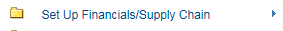 Click the Common Definitions menu.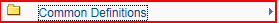 Click the Design ChartFields menu.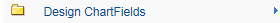 Click the Define Values menu.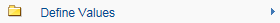 Click the ChartField Request menu.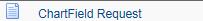 The ChartField Request page will be displayed.  Click on the Find an Existing Value tab, click the Clear button to remove the Search Criteria.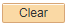 Enter your agency's SETID and choose Request Status = Pending Approval.  Click on the Search button.  The Requests that are Pending Approval will be displayed.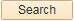 Click on the first Request ID on the list.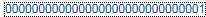 The ChartField Request will be displayed.  The Request Status will show Pending Approval.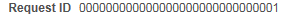 Scroll to the bottom of the ChartField Request.  If the Request Action is grayed out, you do not need to approve this request.  Click on the Next in List button to review the next request.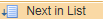 If the Request is available to approve, click on the look up for the Request Action.  Choose the desired Action --Approve will save the ChartField to the SMART ChartField table and the ChartField will be available for use.Deny will allow requestor to Update or Cancel the request.Hold request is put on hold seeking more informationUpdate request is modified and the page made editableClick the Approve list item.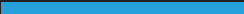 Click the Go button to process the Request Action.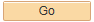 After the Request Action is complete, click the View Approval Flow link to see the status of the Approvals.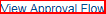 The Agency ChartField Approver will show the Request Action taken.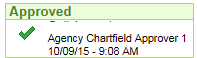 Click the Return button to go back to the ChartField Request.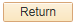 End of Procedure.